ОТЧЕТ ЗА 2020Г.22.07.2020г.-Храмов празник в с.Професор Иширково   	11.10.2020г.-откриване на църквата в с.КаблешковоСПИСЪКНАСТОЯТЕЛСТВОРадка Костадинова Динева- ПредседателРесмие Сабит Мехмед- членСевим Хасим Хюсеин- членРадослава Райчева Петрова- членЕсенгюл Данаилова Огнянова- членПРОВЕРИТЕЛНА КОМИСИЯРабие Исмаил РасимДаниела Пенева ПетроваЮлиан Петков АсеновПЛАН ЗА ДЕЙНОСТТА през 2021Г.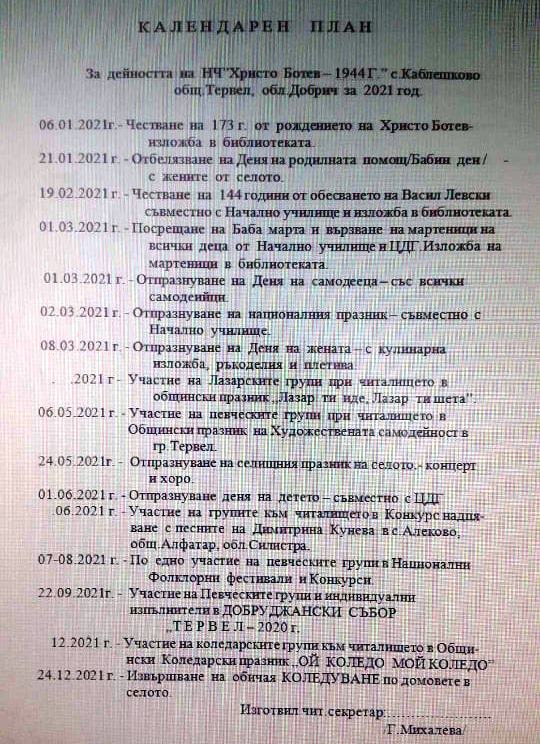 